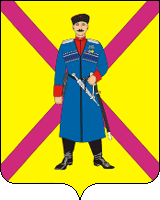 АДМИНИСТРАЦИЯ СРЕДНЕЧЕЛБАССКОГО СЕЛЬСКОГО ПОСЕЛЕНИЯ ПАВЛОВСКОГО РАЙОНАПОСТАНОВЛЕНИЕот 17 февраля 2023 года                                                                                   №  17поселок ОктябрьскийО внесении изменений  в постановление администрации Среднечелбасского  сельского поселения Павловского района от 20 декабря 2016 года № 292 «Об утверждении Перечней (реестров) муниципальных услуг, предоставляемых в администрации Среднечелбасского сельского поселения Павловского района»             Во исполнение требований Федерального закона от 06 октября 2003 года № 131-ФЗ «Об общих принципах организации местного самоуправления Российской Федерации»,  Федеральным законом  от 20.07.2022г. № 239-ФЗ, Федеральным законом № 257-ФЗ от 08.11.2007г. «Об автомобильных дорогах и о дорожной деятельности в Российской Федерации и о внесении изменений в отдельные законодательные акты Российской Федерации» постановляю:         1. Внести изменение в постановление администрации Среднечелбасского  сельского поселения Павловского района от 20 декабря 2016 года                                       № 292 «Об утверждении Перечней (реестров) муниципальных услуг, предоставляемых в администрации Среднечелбасского сельского поселения Павловского района, следующие изменения:         1. 1. Приложение № 1 изложить  в новой редакции.         2. Признать утратившим силу:      - постановление администрации Среднечелбасского  сельского поселения Павловского района от 02.06.2021г. № 56 «О внесении изменений  в постановление администрации Среднечелбасского  сельского поселения Павловского района от 20 декабря 2016 года № 292 «Об утверждении Перечней (реестров) муниципальных услуг, предоставляемых в администрации Среднечелбасского сельского поселения Павловского района»    - постановление администрации Среднечелбасского  сельского поселения Павловского района от 16.09.2021г. № 99 «О внесении изменений  в постановление администрации Среднечелбасского  сельского поселения Павловского района от 20 декабря 2016 года № 292 «Об утверждении Перечней (реестров) муниципальных услуг, предоставляемых в администрации Среднечелбасского сельского поселения Павловского района»      3. Разместить настоящее постановление на официальном сайте администрации Среднечелбасского сельского поселения в информационно-телекоммуникационной сети Интернет.         3. Контроль за выполнением настоящего постановления оставляю за собой.         4. Постановление вступает в силу со дня его обнародования.Глава  Среднечелбасского сельского поселения Павловского района                                                     В.А.Жук                                                                                         ПРИЛОЖЕНИЕ  № 1к постановлению администрации Среднечелбасского  сельского поселения Павловского районаот 17.02.2023г.№ 17Перечень (реестр) муниципальных услуг, предоставляемых администрацией Среднечелбасского сельского поселения Павловского районаГлава Среднечелбасского  сельскогопоселения Павловского района                                                            В.А.Жук№ ппНаименование муниципальной услугиРаздел 1. Перечень муниципальных услуг1Предоставление выписки из реестра муниципального имущества2Предоставление муниципального имущества в аренду или безвозмездное пользование без проведения торгов3Выдача разрешения на право организации розничного рынка4Выдача разрешений на вступление в брак лицам, достигшим возраста шестнадцати лет5Уведомительная регистрация трудового договора физическим лицом с работодателем, не являющимся индивидуальным предпринимателем6Предоставление выписки из похозяйственной книги7Выдача порубочного билета на территории муниципального образования8Выдача разрешения (ордера) на проведение земляных работ на территории общего пользования9Присвоение, изменение и аннулирование адресов10Предоставление копий правовых актов администрации муниципального образованияРаздел 2. Функции в сфере контрольно-надзорной деятельности1Осуществление муниципального контроля в сфере благоустройства на территории Среднечелбасского сельского поселения Павловского района2Осуществление муниципального контроля на автомобильном транспорте и в дорожном хозяйстве на территории Среднечелбасского сельского поселения Павловского района